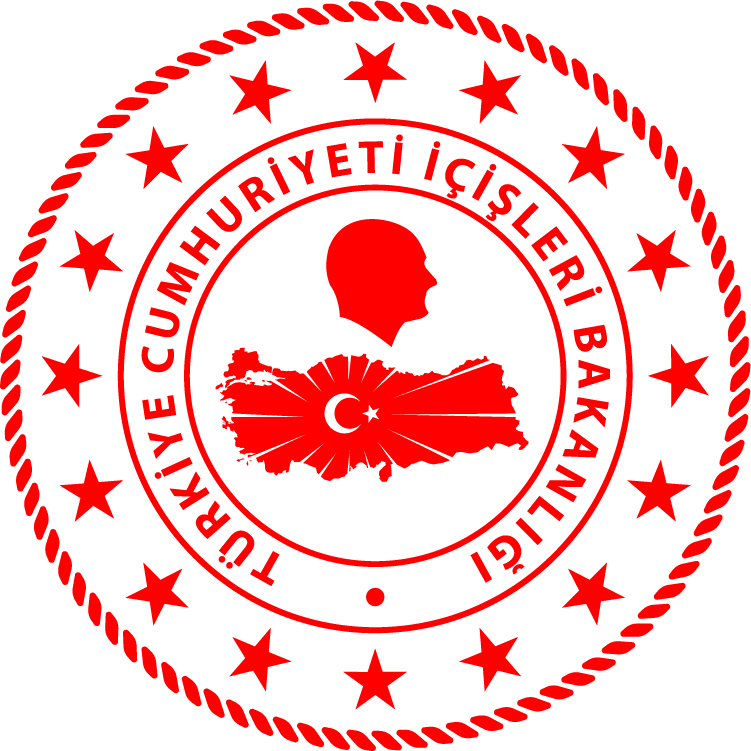 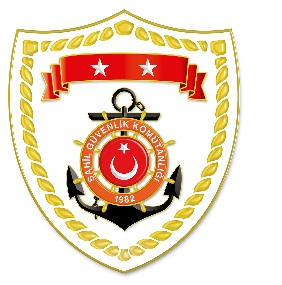 Ege Bölgesi*Paylaşılan veriler deniz yoluyla yapılan düzensiz göç esnasında meydana gelen ve arama kurtarma faaliyetleri icra edilen olaylara ait bilgiler içerdiğinden olayların bitiminde değişiklik gösterebilmektedir. Nihai istatistikî verilere, sona eren ay verisi olarak www.sg.gov.tr/duzensiz_goc_istatistikleri.html  linkinden ulaşılabilmektedir.*Statistical information given in the table may vary because they consist of data related incidents which were occured and turned into search and rescue operations. The exact numbers at the end of the related month is avaliable on www.sg.gov.tr/duzensiz_goc_istatistikleri.html	S.NoTARİHMEVKİ VE SAATDÜZENSİZ GÖÇ VASITASIYAKALANAN TOPLAM DÜZENSİZ GÖÇMEN KAÇAKÇISI/ŞÜPHELİYAKALANANTOPLAM DÜZENSİZ GÖÇMEN/ŞAHIS SAYISIBEYANLARINA GÖRE YAKALANAN
 DÜZENSİZ GÖÇMEN UYRUKLARI121 Mart 2020İZMİR/Dikili11.21Sürat Teknesi-99 Suriye222 Mart 2020İZMİR/Çeşme03.12Lastik Bot-219 Kongo, 4 Togo, 3 Orta Afrika,
 2 Angola, 2 Somali, 1 Suriye 322 Mart 2020İZMİR/Çeşme05.20Lastik Bot-4032 Kongo, 2 Suriye, 2 Somali,
 2 Angola, 1 Filistin, 1 Orta Afrika 422 Mart 2020MUĞLA/Bodrum07.20Lastik Bot-166 Pakistan, 4 Kongo, 3 Kamerun,
 2 Afganistan, 1 Orta Afrika522 Mart 2020AYDIN/Didim09.19Lastik Bot-3415 Lübnan, 12 Suriye, 7 Somali